Государственное бюджетное учреждение дополнительного образования«Дворец детского (юношеского) творчестваМосковского района Санкт-Петербурга»Статья: методы преподавания особенностей акварельных приемов на занятиях изобразительным искусством по ДООП «Изобразительное искусство» (вторая часть)Разработчики:Лаптева Асия Тагировна –педагог дополнительного образованияотдела ИЗО и ДПИ. Ганиева Тамара Александровна – преподаватель МОБУ ДО Пашская ДШИСанкт-Петербург2021ВВЕДЕНИЕ       В этой статье мы продолжаем знакомиться с методами преподавания приёмов работы акварельными красками на занятиях с детьми. Как мы упоминали в прошлый раз, акварельная техника очень сложна и требует мастерства владения кистью, мастерства видения тона и цвета, знания законов смешивания цветов и нанесения красочного слоя на бумагу. Для того, чтобы развить эти качества у ребенка и для того, чтобы интерес к изучению акварельной живописи у него не пропал, мы выстраиваем работу от простого к сложному, а также раскрываем детям всё разнообразие интересных и необычных приёмов этой техники. Приём номер два, который мы рассмотрим – «выскребание» красочного слоя.Создание акварельного изображения с помощью приёма: «выскребание»Ход работы:Подготовка        Рисуем эскиз будущей работы.  Продумываем цветовую гамму, пользуемся цветовым кругом Иттена.  Вспоминаем цветовые гармонии.           Берём акварельные листы форматом А4, кисти: большую, среднюю и тонкую кисти, морскую губку, любую пластиковую карту. Поверхность стола должна быть гладкой, мы используем пластик или оргстекло.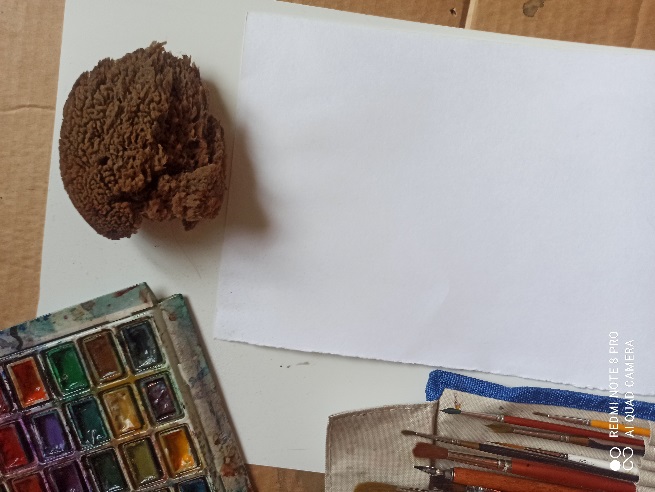 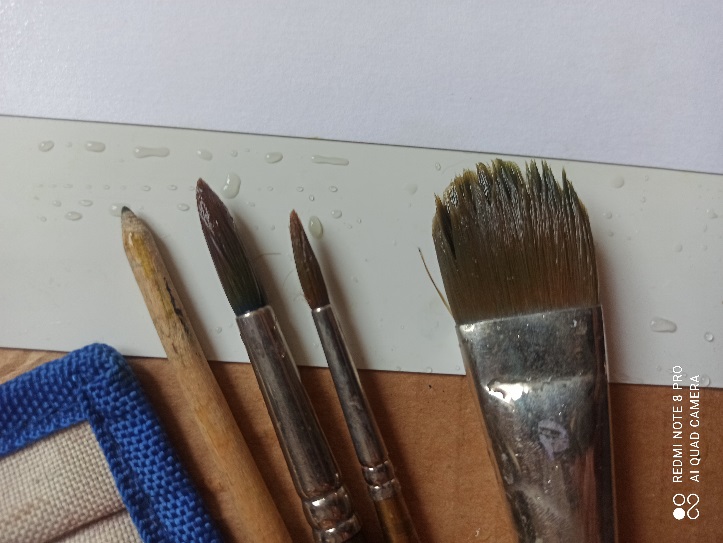 Практическая работа.         Смачиваем заднюю поверхность бумаги и прикладываем к поверхности стола. Смачиваем лицевую сторону листа и разглаживаем пузыри воздуха под бумагой. Ждем, когда бумага "подвянет".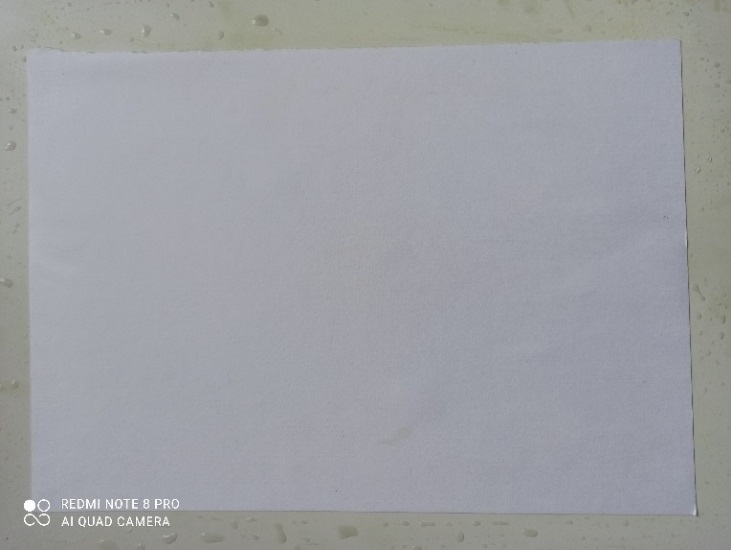 Крупной кистью задаём фон и основные формы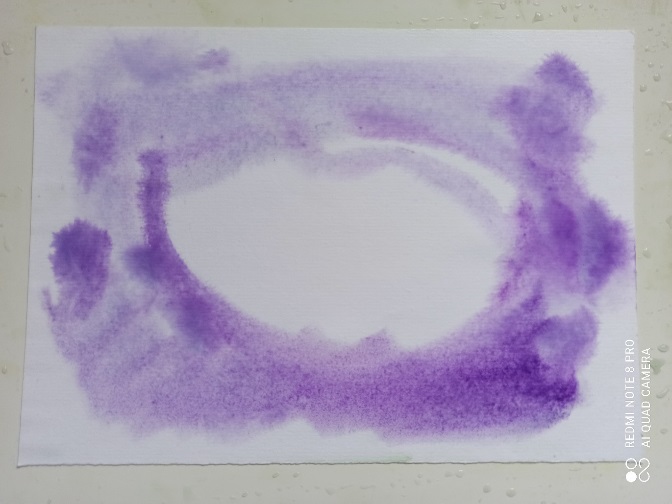 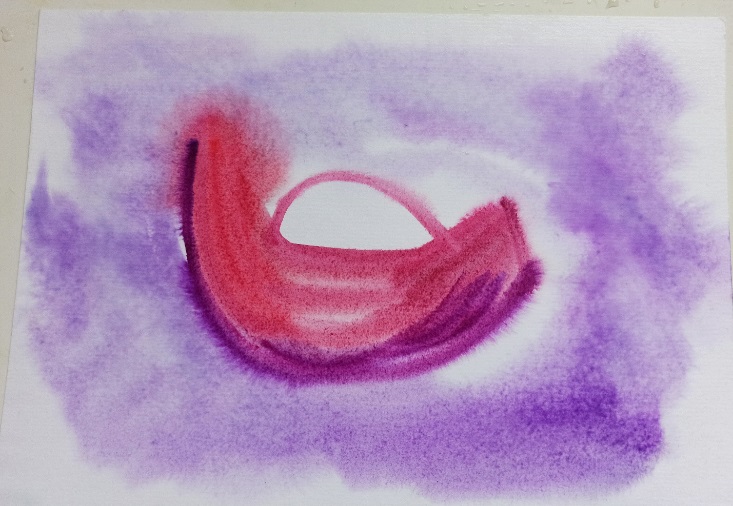 Средней кистью прорисовываем детали: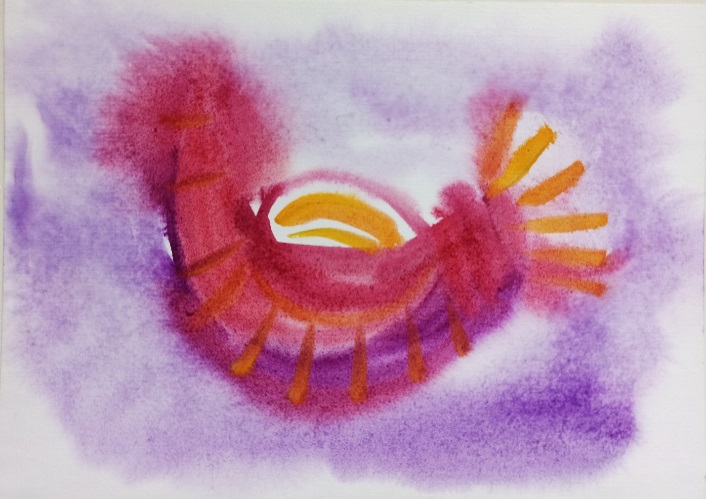 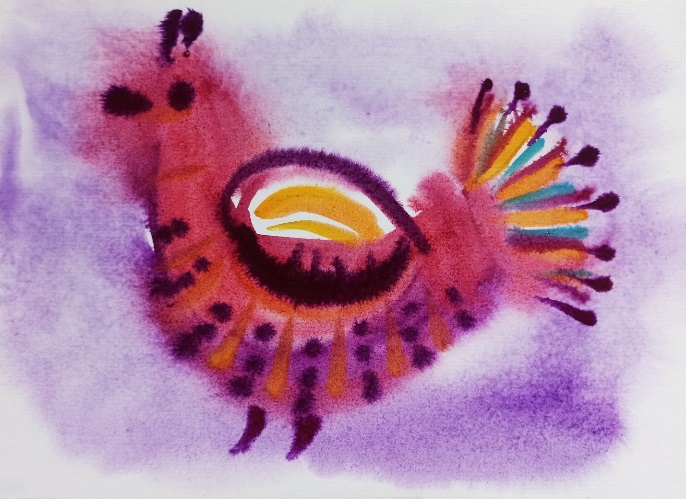 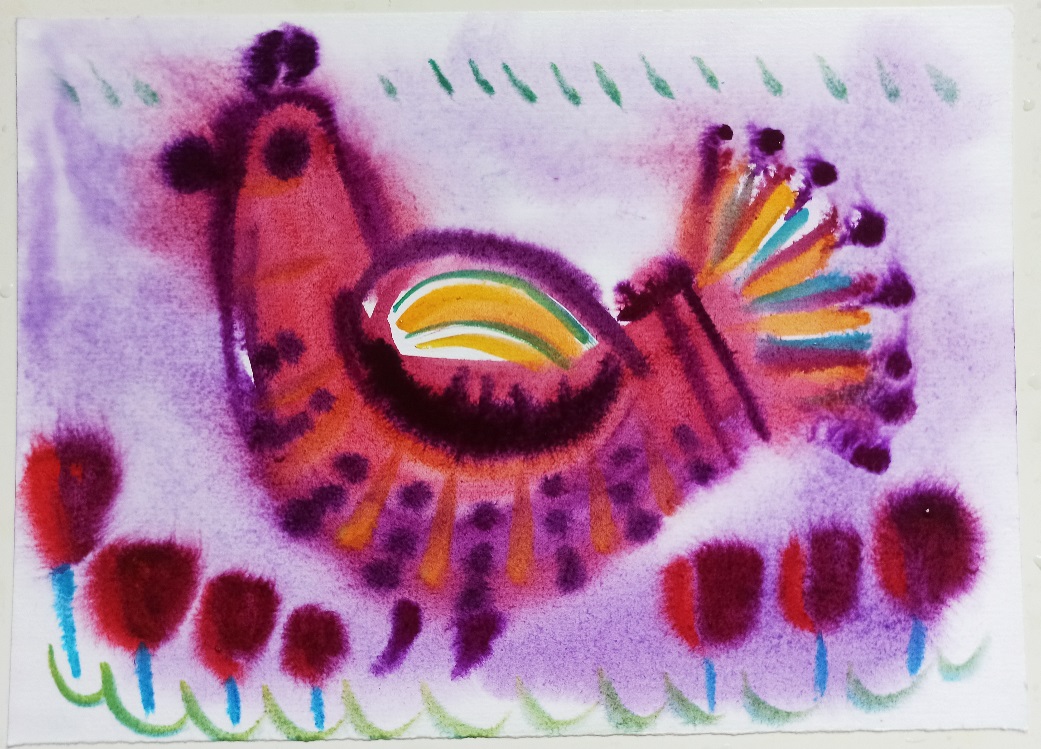 Затем берём пластиковую карту и проводим по непросохшему слою краски линии, контуры. Мы работаем углом и ребром карты, выскребая пятна света.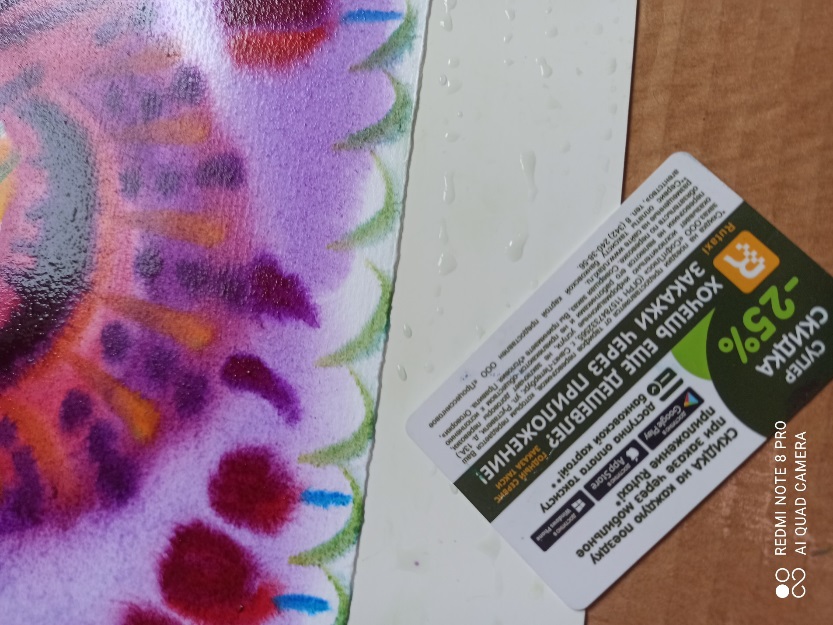 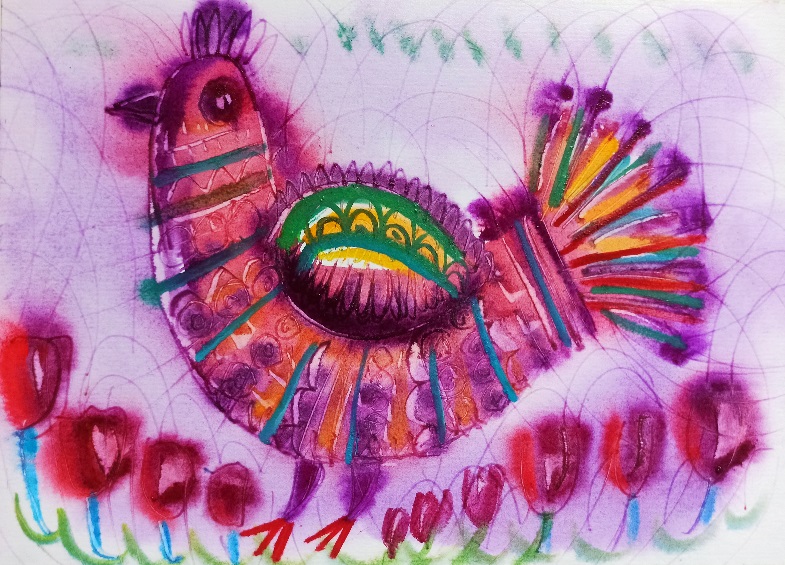 Проводя картой по тёмному слою, остаются светлые следы, а если проводить углом карты по светлому слою краски, остаются темные линии, добавляя для большей выразительности изображения, прием из прошлой статьи: «продавливание».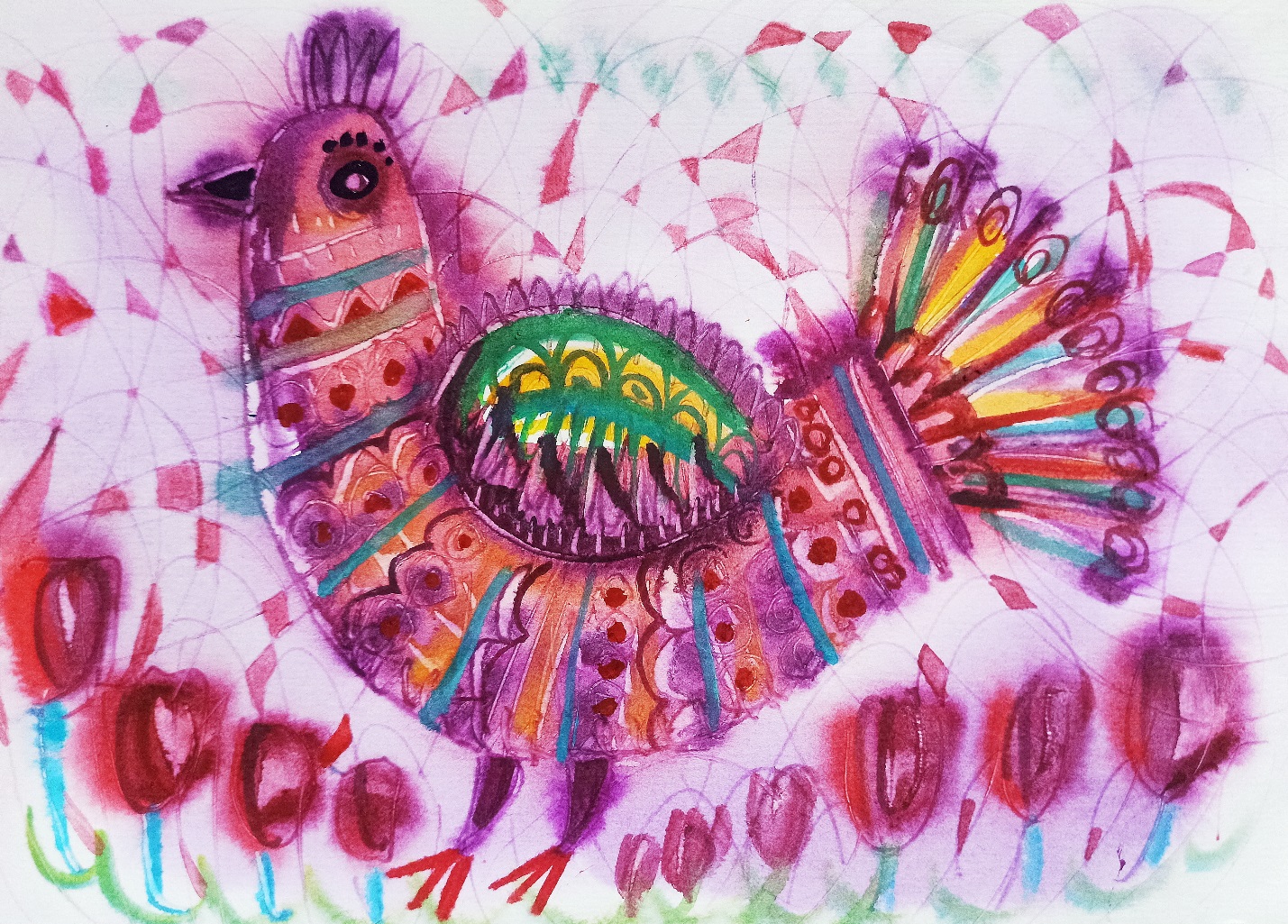 Далее, как в прошлый раз, после высыхания, в местах перекрёстков линий добавляем цветовые пятнышки, по принципу шахматной доски. И прорисовываем мелкие детали.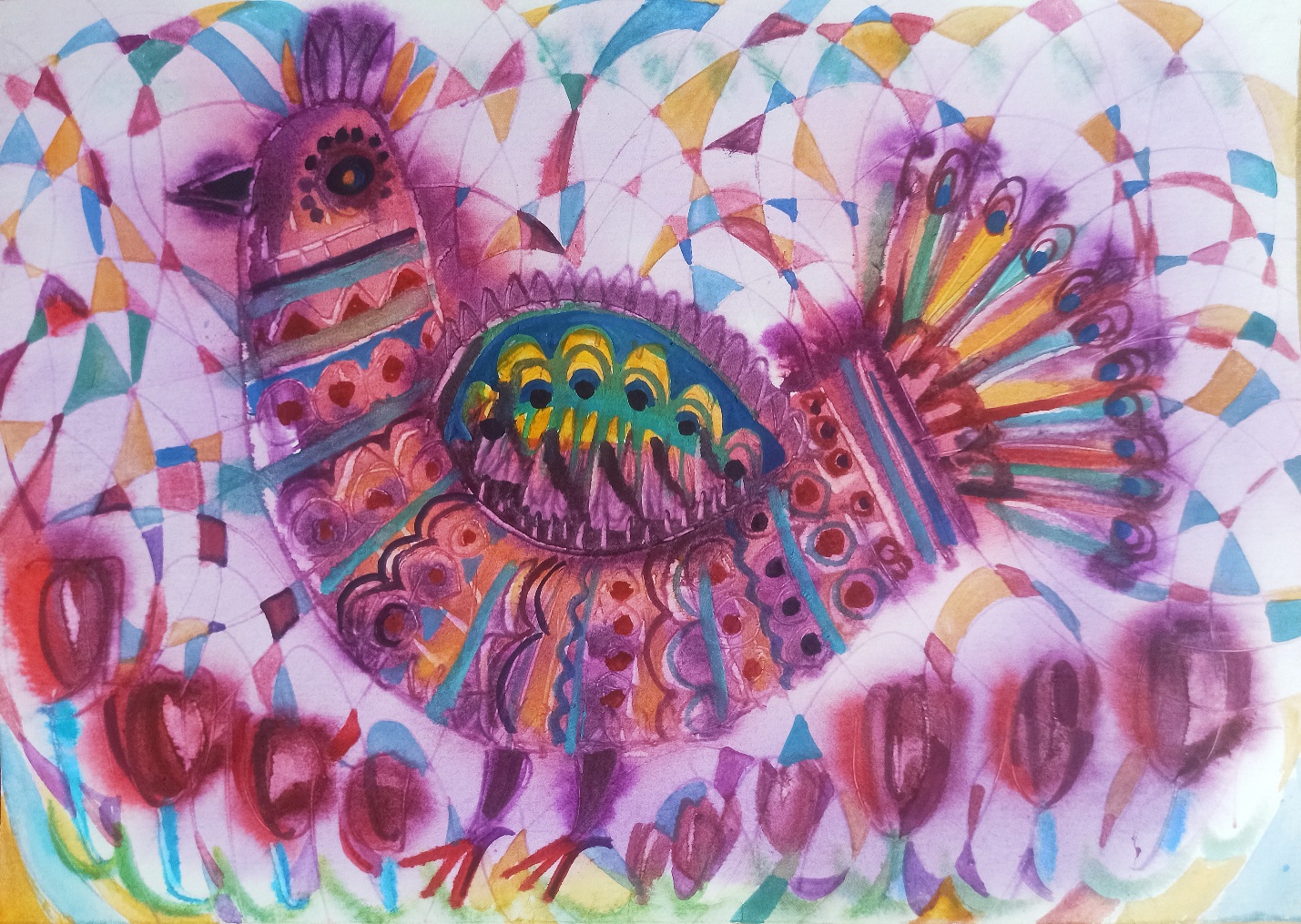 Подведение итогов.Педагог с обучающимися просматривает работы. Вместе анализируют выполненную работу и обнаруживают удачные моменты в работах.ЗАКЛЮЧЕНИЕ            В школах и студиях уделяется немало времени рисованию акварелью, т.к. акварель является универсальным средством для создания изображений, поскольку дает возможность воспроизводить все жанры.  Водная основа этих красок позволяет получать уникальные и непредсказуемые эффекты. Поэзия в красках, полёт фантазии, цветная музыка – это лишь некоторые эпитеты, которые заслуживают акварельные произведения. Мир акварели станет доступным для всех желающих, при наличии упорства и трудолюбия!СПИСОК ИСПОЛЬЗОВАННЫХ ЭЛЕКТРОННЫХ РЕСУРСОВ:1.	Сайт: Вдохновение. Художественная школа. https://www.izocenter.ru/blog/osnovy-akvareli-dlya-nachinayushhih/